Comment déterminer la concentration d’une espèce chimique colorée à partir de la manière dont elle absorbe la lumière ?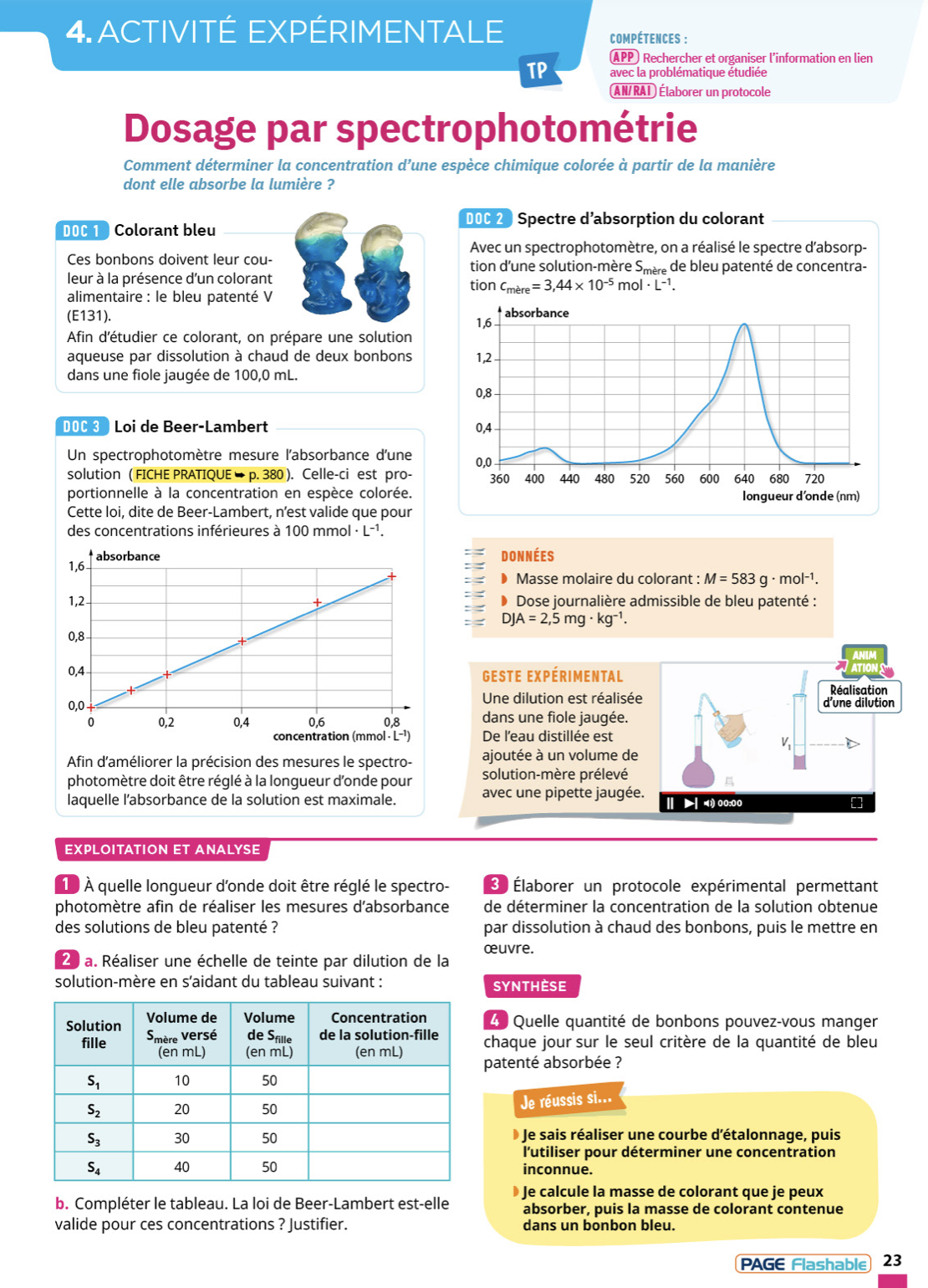 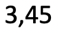 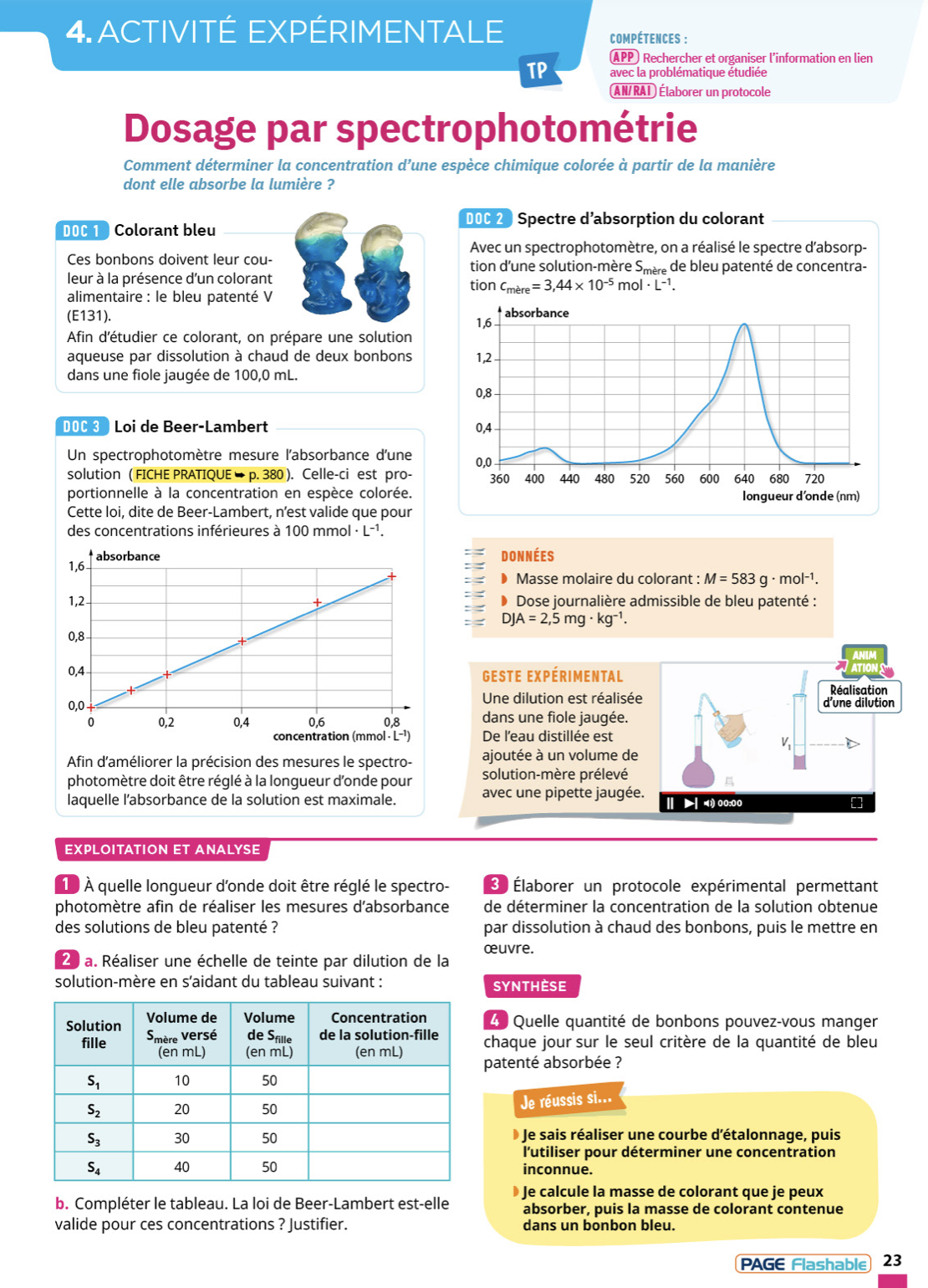 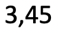 A quelle longueur d’onde doit être réglé le spectrophotomètre afin de réaliser les mesures d’absorbance des solutions de bleu patenté ? Justifier.………………………………………………………………………………………………………………………………………………………………………………………………………………………………………………………………………………………………………………………………………………/2Réaliser une échelle de teinte par dilution de la solution mère en vous aidant du tableau suivant :	Compléter le tableau en détaillant un calcul :………………………………………………………………………………………………………………………………………………………………………………………………………………………………………………………………………………………………………………………………………………/2La loi de Beer-Lambert est-elle valide pour ces concentrations ? Justifier.………………………………………………………………………………………………………………………………………………………………………………………………………………………………………………………………………………………………………………………………………………/2Élaborer un protocole expérimental permettant de déterminer la concentration de la solution obtenue par dissolution à chaud des bonbons, le faire vérifier par le professeur et le mettre en œuvre.………………………………………………………………………………………………………………………………………………………………………………………………………………………………………………………………………………………………………………………………………………………………………………………………………………………………………………………………………………………………………………………………………………………………………………………………………………………………………………………………………………………………………………………………………………………………………………………………………………………………………………………………………………………………………………………………………………………………………………………………………………………………………………………………………………………………………………………………………………………………………………………………………………………………………………………………………………………………………………………………………………………………………………………………………………………………………………………………………………………………………………………………………………………………………/3Synthèse : Quelle quantité de bonbons pouvez-vous manger chaque jour sur le seul critère de la quantité de bleu de patenté absorbé (en considérant une personne de masse 60 kg) ? Quel autre critère pourrait faire varier ce nombre ?………………………………………………………………………………………………………………………………………………………………………………………………………………………………………………………………………………………………………………………………………………………………………………………………………………………………………………………………………………………………………………………………………………………………………………………………………………………………………………………………………………………………………………………………………………………………………………………………………………………………………………………………………………………………………………………………………………………………………………………………………………………………………………………………………………………………………………………………………………………………………………………………………………………/3Évaluation expérimentale :Dosage Par SpectrophotometrieChap 2Nom Prénom :1ère spéCOMPÉTENCES ÉVALUÉES : **********Analyser un problème et concevoir un protocoleRéaliser un protocole expérimental dans le respect des consignes de sécurité et dans le respect de l’environnementValider une hypothèse, un résultat d’expérienceSolution filleVolume de Smère versé (en mL)Volume de Sfille (en mL)Concentration de la solution fille (en mol.L-1)S11050S22050S33050S44050J’ai ma blouse/1J’ai manipulé en toute sécurité/1J’ai utilisé la pipette jaugée correctement/2J’ai correctement ajusté le ménisque sur le trait de jauge/2J’ai suivi le protocole validé par le professeur/1J’ai lavé et rangé mon matériel/1